17.11.2021 ж . Қарағанды облысы білім басқармасының   Балқаш қаласы білім бөлімінің  «Көп балалы және аз қамтамасыз етілген отбасылардың балаларына арналған мектеп-интернаты» КММ –нің ұстаздарына  «Педагог этикалық» қеңес ұжым  арасында    «Мұғалім этикасы, мұғалім  арасындағы қарым – қатынас» тақырыбында баяндама оқылды.Жиналыстың мақсаты: педогогтың өзін-өзі ұстауы, қарым-қатынас мәдениеті.    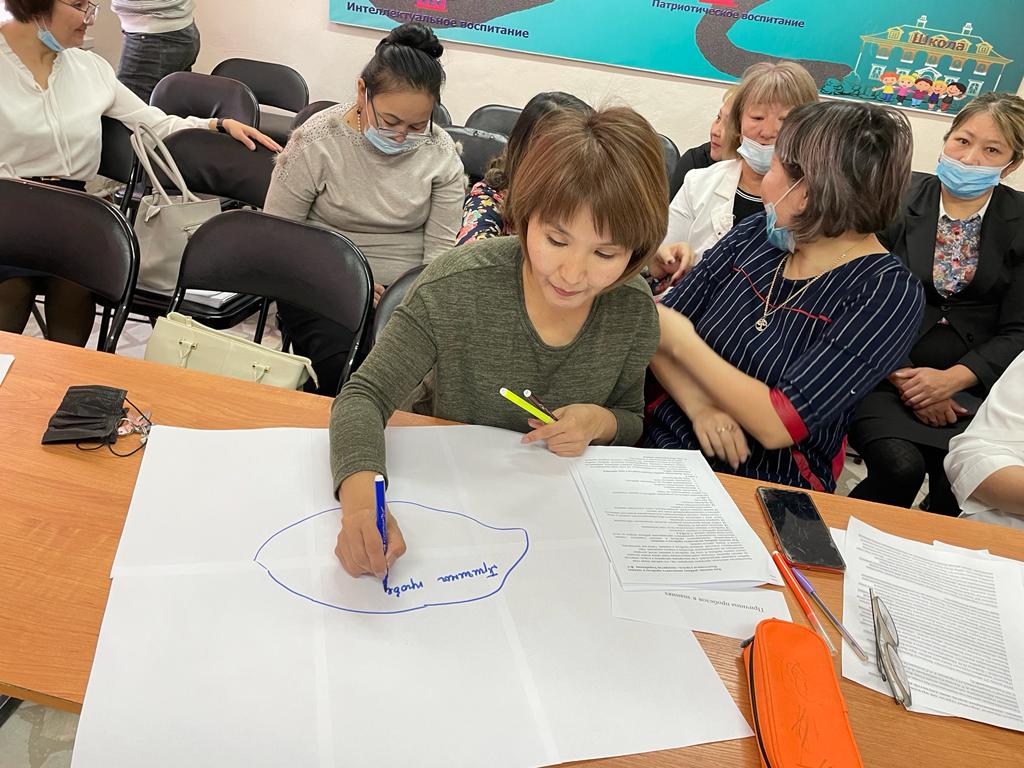 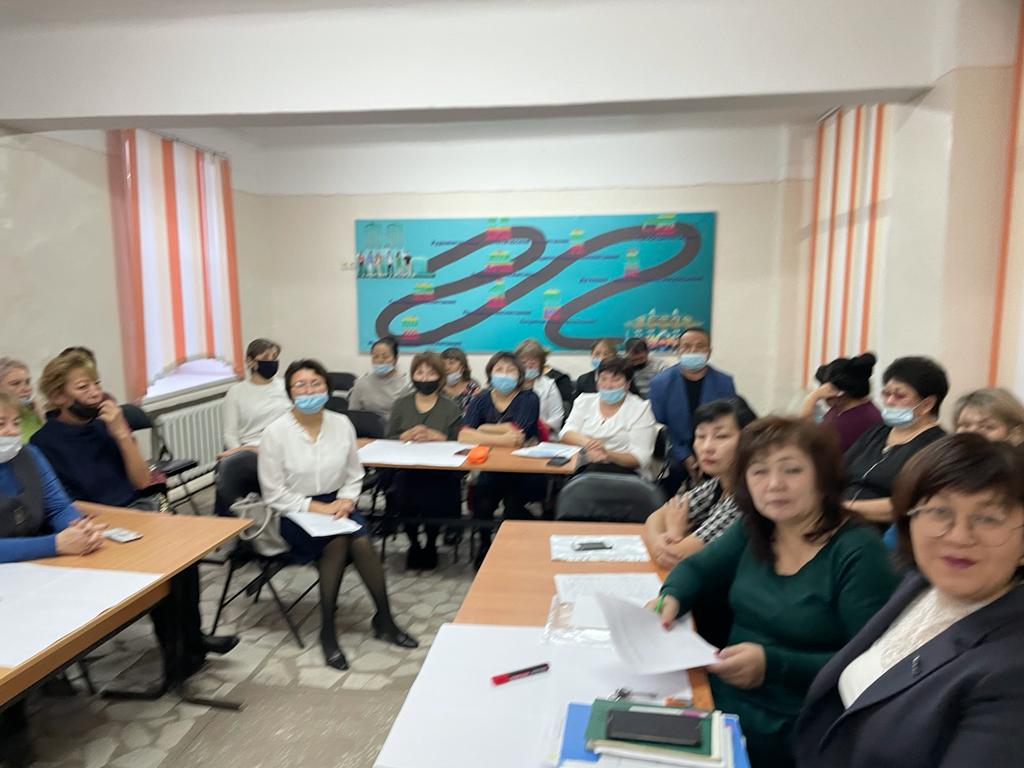 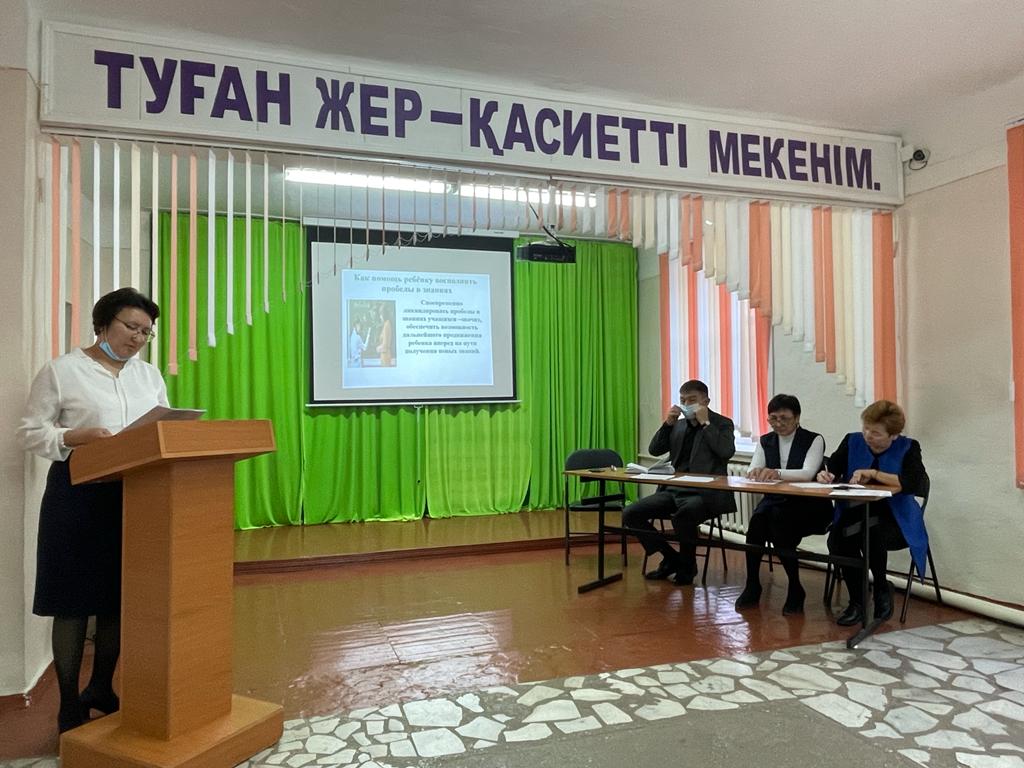 